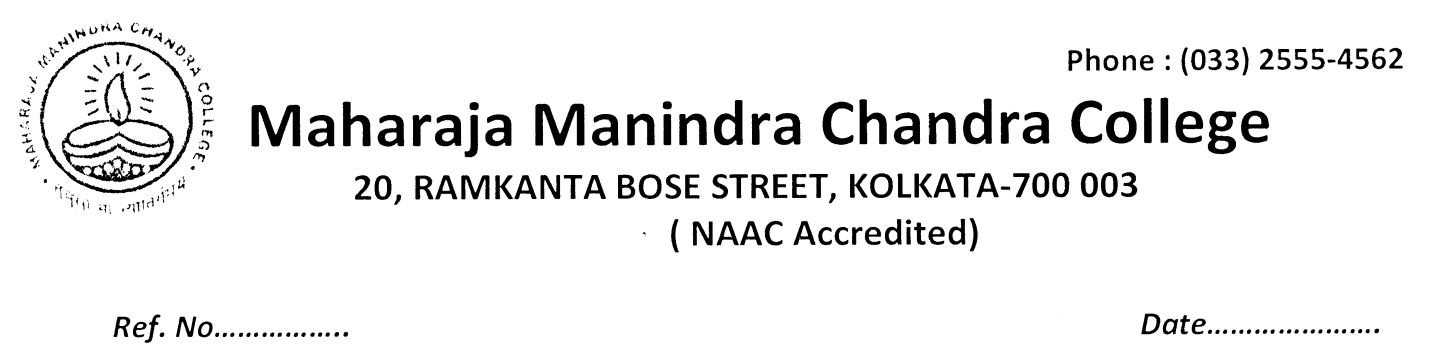  04.10.2020NOTICE Some candidates of the ongoing B.A/B.Sc/B.Com Part-III/Semester-VI Examination 2020 have submitted the hard copy of their answer scripts offline in the College office as per the following list. Departmental Heads/subject teachers  are requested to collect those from the college office as early as possible.DATE				SUBJECT			No. OF SCRIPTS04.10.2020			B.Com (G)				03				CMSG					01				PLST					02					JORG					02										Principal								         M.M.C.College									Kolkata